Publicado en Vitoria el 07/11/2019 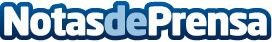 El Mercadillo del Gato llega por primera vez a VitoriaDespués de más de 60 ediciones, y una gran aceptación entre los donostiarras y bilbaínos, el mercadillo más famoso llega a Vitoria-Gasteiz para presentar las últimas tendencias en moda, joyería y bisutería, complementos, accesorios, peletería y decoración navideña, entre otros. La cita tendrá lugar en el céntrico Hotel Silken Ciudad de Vitoria, del 21 al 24 de noviembre. Éste reunirá a más de 30 expositores venidos de todas partes de España y el horario será ininterrumpido, de 11h a 21h, y la entrada libreDatos de contacto:Mercadillo del Gato 659946553Nota de prensa publicada en: https://www.notasdeprensa.es/el-mercadillo-del-gato-llega-por-primera-vez-a Categorias: Interiorismo Moda Sociedad Madrid País Vasco Entretenimiento Eventos Consumo Ocio para niños http://www.notasdeprensa.es